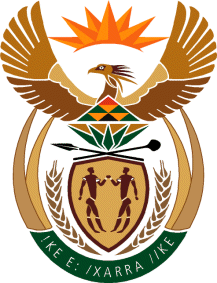 MINISTRYSPORT AND RECREATIONREPUBLIC OF SOUTH AFRICA Department of Sport and Recreation l Private Bag X896 l PRETORIA l 0001 l Regent Place l 66 Queen Street l Pretoria l 0001 l +27 (0)12 304 5158 l Fax: +27 (0)12 323 8426Private Bag X9149 l Cape Town l 8000 l 2nd Floor Parliament Building l 120 Plain Street l CAPE TOWN l Tel: +27 21 469 5705 l Fax: +27 21 465 4402 www.srsa.gov.za _____________________________________________________________________NATIONAL ASSEMBLYWRITTEN REPLY QUESTION PAPER: No. 18 of 26 MAY 2017DATE OF REPLY: 18 JUNE 20171477.	Mr T W Mhlongo (DA) asked the Minister of Sport and Recreation:Whether he is aware of any disputes that involve boxers not being paid by boxing promoters; if so, what are the (a) details of the current disputes, (b) names of (i) boxing promoters and (ii) boxers involved and (c) amounts owed in each case?	NW1619E______________________________________________________________________The Minister of Sport and Recreation REPLY:There are no disputes that involve boxers not being paid by promoters, which have been brought to our attention, as the Department of Sport and Recreation South Africa. The last dispute that involved boxers not being paid their purse money by promoters was resolved by the end of December 2016. The promoters responsible were subjected to a disciplinary process. In that respect the last incident took place in April 2016 and there hasn’t been any such incident since then.(a)	N/A(b)	(i) and (ii) N/A(c)	N/A